Circ. n. 12/2021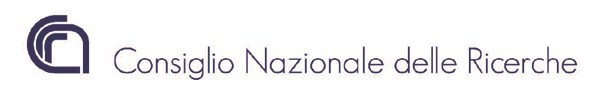 Ai Dirigenti/Direttori/Responsabili delle Unità Organiche e Strutture del CNRAi dipendenti del CNR LoroOGGETTO: Assegno per il nucleo familiare (ANF) a decorrere dal 01.07.2021 Si trasmette la Direttiva predisposta dall'Ufficio Gestione Risorse Umane, Sezione Detrazioni di Imposta e Assegno Nucleo Familiare, con la quale si forniscono le indicazioni al personale dipendente per la richiesta dell’assegno per il nucleo familiare (ANF) unitamente alle nuove tabelle di calcolo per la corresponsione a decorrere dal 01.07.2021.Per eventuali chiarimenti in merito a quanto previsto dall’allegata Direttiva i dipendenti potranno rivolgersi all’HELPDESK di SIPER, categoria Assegno Nucleo Familiare (ANF).Si invitano le Amministrazioni del CNR a portare a conoscenza dei dipendenti il contenuto della presente circolare.Allegato:•  direttiva del Dirigente dell’Ufficio Gestione Risorse Umane•  tabelle di calcolo per la corresponsione dell’ANF a partire dal 01.07.2021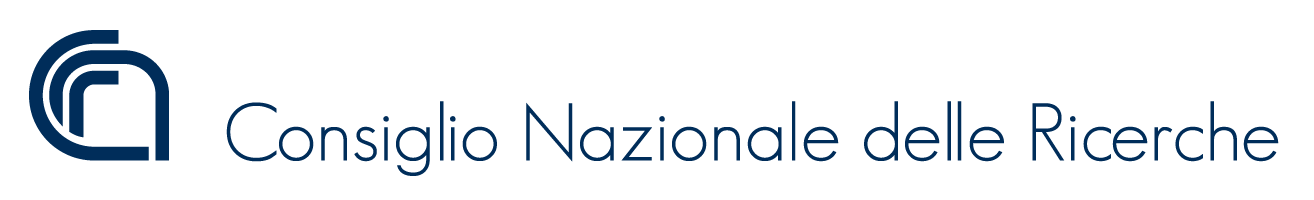                                   Il Direttore Generale f.f.